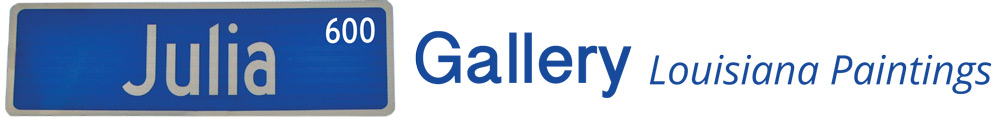 JULY, 2020 SHOWTWO FOR THE SHOWWILLIAM B. CROWELL  &TERRY KENNEYTWO ARTISTS WITH ATTENTION TO GRAPHIC DETAIL PAINT NEW ORLEANS ARCHITECTURE AND STREET SCENESCrowell is an acrylic artist who often delights in a wry presentation of genre scenes, inspired by New Orleans culture. His background as a mechanical designer accounts for his clean edged approach to painting. Kenney, who was the Director of Art and Graphic Design at the Audubon Institute has a straightforward interpretation of urban realism.  Her palette is too bright or occasionally pastel to truly mimic the often melancholy vision of Edward Hopper, but the analogy is clear.SHOW runs the month of July.Art Walk: Saturday July 11, 10:00am-5:00pm with William B. Crowell in attendance from 3:00-5:00pm.